§2901.  Decoration of veterans' graves on Memorial Day1.  Decoration of veterans' graves.  Each municipality, as directed by its municipal officers, annually shall decorate on the day Memorial Day is observed the graves of veterans of the Armed Forces of the United States of America with an American flag and appropriate flag holders.[PL 1999, c. 700, §3 (AMD).]2.  Erection of flagpole as alternative. [PL 1999, c. 700, §3 (RP).]3.  No effect on individuals' right to decorate.  This section does not in any way affect the right of any friend or relative of a deceased veteran to decorate the grave.[PL 1987, c. 737, Pt. A, §2 (NEW); PL 1987, c. 737, Pt. C, §106 (NEW); PL 1989, c. 6 (AMD); PL 1989, c. 9, §2 (AMD); PL 1989, c. 104, Pt. C, §§8, 10 (AMD).]4.  Bell ringing on Veterans Day.  Each municipality shall, unless it will cause the municipality to incur an additional expense, cause any public bell or clarion within its possession or control to be rung at 11:00 a.m. on Veterans Day, and the municipal officers of each municipality shall request that any other bell or clarion within the municipality be rung voluntarily at 11:00 a.m. on Veterans Day, and shall take such steps as are necessary to properly coordinate public and volunteer events.[PL 1999, c. 700, §3 (AMD).]5.  Unorganized townships.  If veterans' graves as described in this section are located in an unorganized township, the county in which that unorganized township is located is subject to the provisions in this section.[PL 1999, c. 700, §3 (NEW).]6.  Graves on land owned by Federal Government.  Veterans' graves located on a site that was owned by the Federal Government as of January 1, 2000 are not subject to the requirements of this section.[PL 1999, c. 700, §3 (NEW).]SECTION HISTORYPL 1987, c. 737, §§A2,C106 (NEW). PL 1989, c. 6 (AMD). PL 1989, c. 9, §2 (AMD). PL 1989, c. 104, §§C8,10 (AMD). PL 1989, c. 211 (AMD). PL 1999, c. 700, §3 (AMD). The State of Maine claims a copyright in its codified statutes. If you intend to republish this material, we require that you include the following disclaimer in your publication:All copyrights and other rights to statutory text are reserved by the State of Maine. The text included in this publication reflects changes made through the First Regular and First Special Session of the 131st Maine Legislature and is current through November 1. 2023
                    . The text is subject to change without notice. It is a version that has not been officially certified by the Secretary of State. Refer to the Maine Revised Statutes Annotated and supplements for certified text.
                The Office of the Revisor of Statutes also requests that you send us one copy of any statutory publication you may produce. Our goal is not to restrict publishing activity, but to keep track of who is publishing what, to identify any needless duplication and to preserve the State's copyright rights.PLEASE NOTE: The Revisor's Office cannot perform research for or provide legal advice or interpretation of Maine law to the public. If you need legal assistance, please contact a qualified attorney.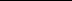 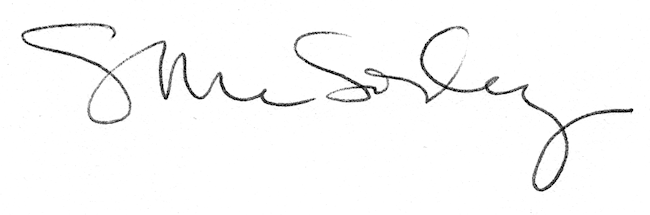 